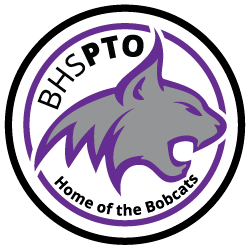 September 5, 2018Dear Community Business Owner:We would like to invite you to become a Battlefield High School PTO Business Sponsor for the current school year.  We look forward to growing our relationship with you this year and helping your business gain exposure throughout the PTO and Haymarket/Gainesville community.  The following are just some of the advantages of supporting the Battlefield High School PTO:Becoming a sponsor is a tax deduction for your business, as BHS PTO is a 501(c)(3) organization;The exposure to your business has the potential to reach more than 4,000 people via our website, email, and social media, as there are more than 2,000 students enrolled at BHS;Your business is supporting educational opportunities for our children in our local community.  What could be better than that?We are offering business package this year to make sponsorship easier for you.  The sponsorship levels are as follows:Battlefield HS PTO would not be able to provide the same high quality educational opportunities to our students without the generous support from our business sponsors. We sincerely hope that your business will become a PTO business sponsor this year. If you are interested in becoming a PTO Business Sponsor, or have any questions, please feel free to contact the PTO President at bhsptopresident@gmail.com. Thank you for all you do for our children, Battlefield High School Parent Teacher OrganizationBlack Bobcat: $100Purple Bobcat: $300Silver Bobcat: $750Marketing material to hand out to all BHS PTO Members at meetingsRecognition on BHS PTO monitors throughout the schoolRecognition on BHS websiteMarketing material to hand out to all BHS PTO Members at meetings15-minute presentation at a BHS PTO general membership meetingsRecognition on BHS PTO monitors throughout the schoolRecognition on BHS websiteMonthly marketing opportunity on all PTO social media sitesVending opportunity at BHS PTO vending eventsMarketing material to hand out to all BHS PTO Members at meetings15-minute presentation at a BHS PTO general membership meetingsRecognition on BHS PTO monitors throughout the schoolRecognition on BHS websiteMonthly Marketing Opportunity on All PTO Social Media SitesVending opportunity at BHS PTO vending eventsSign on BHS golf cart for 2 months